Новые формы работы с родителями в МБОУ «СОШ №2 г. Суздаля»Семья является первичным институтом социализации, обладающим необычайно широким спектром воздействия на личность. Именно в семье начинает складываться жизненный опыт человека, формируются его моральные ценности, потребности, интересы, усваиваются социальные нормы и культурные традиции общества. Отношения, сложившиеся в семье, в основном определяют дальнейшее развитие личности ребенка. Каждая ли семья может сегодня решить возникающие перед ней задачи и проблемы? Все ли родители способны в полной мере справиться со своими функциями в наше сложное время? Практика свидетельствует о том, что многие семьи не справляются. Обедняются внутрисемейные отношения, отсутствует забота о ребенке. Таким семьям необходима помощь. Анализируя банк данных по категориям семей в Суздальском районе  можно констатировать тот факт, что категория неполных семей – самая многочисленная. Растет число юных матерей-одиночек, которые, в основном, заняты устройством личной жизни, а не заботой о ребенке. Это является одной из причин попадания семей в социально опасное положение, распространения социального сиротства. Такие семьи требуют пристального внимания, а родители – сопровождения, поддержки и  воспитания, которое предполагает расширение педагогического поля и воспитательного пространства семьи. Ведь отцы и матери часто поступают неправильно не по злому умыслу, а из-за отсутствия педагогических и психологических знаний. Накопление родителями знаний, а на их основе  умений и навыков, осуществляется через различные формы взаимодействия, в том числе через работу клуба.  Такой родительский клуб  начал свою работу 1 сентября 2012 года в МБОУ «СОШ №2 г. Суздаля». Работа клуба «Семейный очаг» направлена на повышение воспитательной культуры родителей, укрепление внутрисемейных связей, оптимизацию детско-родительских отношений. Целью работы нашего клуба является  оказание практической психолого-педагогической помощи и поддержки родителям (одиноким родителям) путем приобретения ими психологических и педагогических знаний и умений; предоставление возможности общения и обмена опытом в решении проблем. Воспитание родительской ответственности. Наши встречи проходят 1 раз в четверть. 16 апреля состоялось заключительное собрание родительского клуба «Семейный очаг». Количество родителей  посещающих клуб  с каждой встречей увеличивается. Надеемся, что в следующем  учебном году большее количество родителей смогут получить помощь, поддержку, знания в обучении и воспитании своих детей. Педагог – психолог Помещикова М.С.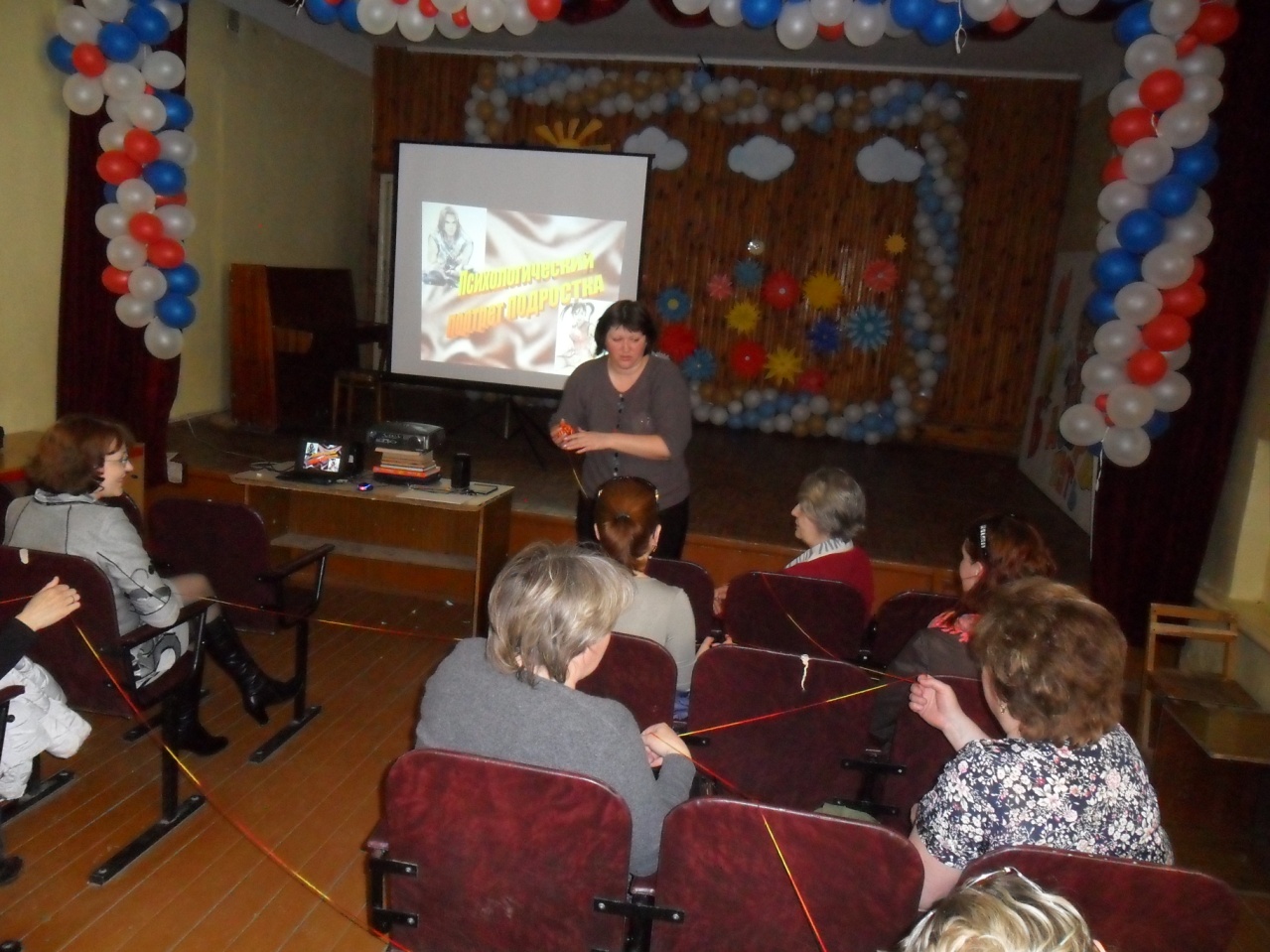 